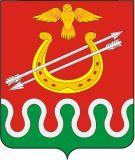 Администрация Боготольского районаКрасноярского краяПОСТАНОВЛЕНИЕ«03»	февраля	2020		года		г. Боготол			№	56-пО внесении изменений в постановление  Администрации Боготольского района от 09.01.2014г. № 2-п «О Единой комиссии по определению поставщиков (подрядчиков, исполнителей) для муниципальных нужд и нужд бюджетных учреждений Боготольского района»В соответствии с изменениями Федерального закона от 05.04.2013 № 44-ФЗ «О контрактной системе в сфере закупок товаров, работ, услуг для обеспечения государственных и муниципальных нужд», руководствуясь статьей 18 Устава Боготольского района ПОСТАНОВЛЯЮ: 1. Внести изменения в постановление от 09.01.2014г. № 2-п  «О Единой комиссии по определению поставщиков (подрядчиков, исполнителей) для муниципальных нужд и нужд бюджетных учреждений Боготольского района», изложив приложение № 2 в новой редакции, согласно приложению к настоящему постановлению.2. Опубликовать настоящее постановление в периодическом печатном издании «Официальный вестник Боготольского района» и разместить на официальном сайте Боготольского района www.bogotol-r.ru.3. Контроль за исполнением настоящего постановления оставляю за собой.4. Постановление вступает в силу после его официального опубликования.Исполняющий полномочияглавы  Боготольского района					Г.А. НедосекинПриложениек Постановлениюадминистрации Боготольского района							от «03» февраля	2020г. №	56-пПОЛОЖЕНИЕО Единой комиссии по определению поставщиков (подрядчиков, исполнителей) для муниципальных нужд и нужд бюджетных учреждений Боготольского района1. Общие положения1.1. Настоящее Положение определяет цели, задачи, функции, полномочия и порядок деятельности Единой комиссии по определению поставщиков (подрядчиков, исполнителей) для заключения контрактов на поставку товаров, выполнение работ, оказание услуг для муниципальных нужд и нужд бюджетных учреждений Боготольского района (далее - Единая комиссия) путем проведения в электронной форме конкурсов, аукционов, запросов котировок, запросов предложений.2. Основные понятия- определение поставщика (подрядчика, исполнителя) - совокупность действий, которые осуществляются заказчиком в порядке, установленном Федеральным законом от 05.04.2013 № 44-ФЗ "О контрактной системе в сфере закупок товаров, работ, услуг для обеспечения государственных и муниципальных нужд" (далее - Закон о контрактной системе), начиная с размещения извещения об осуществлении закупки товара, работы, услуги для обеспечения нужд заказчика и завершаются заключением контракта;- участник закупки - любое юридическое лицо независимо от его организационно-правовой формы, формы собственности, места нахождения и места происхождения капитала или любое физическое лицо, в том числе зарегистрированное в качестве индивидуального предпринимателя;- конкурс - способ определения поставщика (подрядчика, исполнителя), при котором победителем признается участник закупки, предложивший лучшие условия исполнения контракта;- открытый конкурс в электронной форме - конкурс, при котором информация о закупке сообщается заказчиком неограниченному кругу лиц путем размещения в единой информационной системе извещения о проведении открытого конкурса в электронной форме и конкурсной документации и к участникам закупки предъявляются единые требования; - конкурс с ограниченным участием в электронной форме - конкурс при проведении которого информация о закупке сообщается заказчиком неограниченному кругу лиц путем размещения в единой информационной системе извещения о проведении такого конкурса и конкурсной документации, к участникам закупки предъявляются единые требования и дополнительные требования, победитель такого конкурса определяется из числа участников закупки, соответствующих предъявленным к участникам закупки единым требованиям и дополнительным требованиям;- двухэтапный конкурс в электронной форме -  конкурс, при котором информация о закупке сообщается заказчиком неограниченному кругу лиц путем размещения в единой информационной системе извещения о проведении такого конкурса и конкурсной документации, к участникам закупки предъявляются единые требования либо единые требования и дополнительные требования и победителем такого конкурса признается участник закупки, принявший участие в проведении обоих этапов такого конкурса (в том числе соответствующий дополнительным требованиям) и предложивший лучшие условия исполнения контракта по результатам второго этапа такого конкурса;- аукцион - способ определения поставщика (подрядчика, исполнителя), при котором победителем признается участник закупки, предложивший наименьшую цену контракта;- аукцион в электронной форме (электронный аукцион) - аукцион, при котором информация о закупке сообщается заказчиком неограниченному кругу лиц путем размещения в единой информационной системе извещения о проведении такого аукциона и документации о нем, к участникам закупки предъявляются единые требования и дополнительные требования, проведение такого аукциона обеспечивается на электронной площадке ее оператором;- запрос котировок - под запросом котировок понимается способ определения поставщика (подрядчика, исполнителя), при котором информация о закупаемых для обеспечения государственных или муниципальных нужд товарах, работах или услугах сообщается неограниченному кругу лиц путем размещения в единой информационной системе извещения о проведении запроса котировок и победителем запроса котировок признается участник закупки, предложивший наиболее низкую цену контракта, наименьшую сумму цен единиц товаров, работ, услуг;- запрос котировок в электронной форме - под запросом котировок в электронной форме понимается способ определения поставщика (подрядчика, исполнителя), при котором информация о закупке сообщается неограниченному кругу лиц путем размещения в единой информационной системе извещения о проведении запроса котировок в электронной форме, победителем такого запроса признается участник закупки, предложивший наиболее низкую цену контракта, наименьшую сумму цен единиц товара, работы, услуги и соответствующий требованиям, установленным в извещении о проведении запроса котировок в электронной форме;- запрос предложений - способ определения поставщика (подрядчика, исполнителя), при котором информация о потребностях в товаре, работе или услуге для нужд заказчика сообщается неограниченному кругу лиц путем размещения в единой информационной системе извещения о проведении запроса предложений, документации о проведении запроса предложений и победителем запроса предложений признается участник закупки, направивший окончательное предложение, которое наилучшим образом соответствует потребностям заказчика в товаре, работе или услуге.- запрос предложений в электронной форме -  под запросом предложений в электронной форме понимается способ определения поставщика (подрядчика, исполнителя), при котором информация о закупке сообщается заказчиком неограниченному кругу лиц путем размещения в единой информационной системе извещения и документации о проведении запроса предложений в электронной форме и победителем такого запроса признается участник закупки, направивший окончательное предложение, которое наилучшим образом соответствует установленным заказчиком требованиям к товару, работе или услуге.3. Процедуры по определению поставщиков (подрядчиков, исполнителей) проводятся самим заказчиком.3.1. В целях определения поставщиков (подрядчиков, исполнителей) конкурентными способами с учетом особенностей, установленных законом № 44-ФЗ заказчик в электронной форме проводит: открытый конкурс, аукцион в электронной форме, запрос котировок, конкурс с ограниченным участием в электронной форме.  Заказчик вправе привлечь на основе контракта специализированную организацию для выполнения отдельных функций по определению поставщика (подрядчика, исполнителя) путем проведения конкурса или аукциона, в том числе для разработки конкурсной документации, документации об аукционе, размещения в единой информационной системе извещения о проведении открытого конкурса в электронной форме, конкурса с ограниченным участием в электронной форме, двухэтапного конкурса или электронного аукциона, выполнения иных функций, связанных с обеспечением проведения определения поставщика (подрядчика, исполнителя). При этом создание комиссии по осуществлению закупок, определение начальной (максимальной) цены контракта, предмета и существенных условий контракта, утверждение проекта контракта, конкурсной документации, документации об аукционе и подписание контракта осуществляются заказчиком.3.2. В процессе осуществления своих полномочий Единая комиссия взаимодействует с заказчиком и специализированной организацией (в случае ее привлечения заказчиком) в порядке, установленном настоящим Положением.3.3. При отсутствии председателя Единой комиссии его обязанности исполняет заместитель председателя.4. Правовое регулирование   Единая комиссия в процессе своей деятельности руководствуется Бюджетным кодексом Российской Федерации, Гражданским кодексом Российской Федерации, Законом о контрактной системе, Федеральным законом от 26.07.2006 N 135-ФЗ "О защите конкуренции" (далее - Закон о защите конкуренции), иными действующими нормативными правовыми актами Российской Федерации, приказами и распоряжениями заказчика и настоящим Положением.5. Цели создания и принципы работы Единой комиссии5.1. Единая комиссия создается в целях проведения конкурсов (открытый конкурс в электронной форме, конкурс с ограниченным участием в электронной форме, двухэтапный конкурс в электронной форме), аукционов, аукционов в электронной форме,  запросов котировок в электронной форме, запросов предложений в электронной форме.5.2. В своей деятельности Единая комиссия руководствуется следующими принципами.5.3. Эффективность и экономичность использования выделенных средств бюджета и внебюджетных источников финансирования.5.4. Публичность, гласность, открытость и прозрачность процедуры определения поставщиков (подрядчиков, исполнителей).5.5.Обеспечение добросовестной конкуренции, недопущение дискриминации, введения ограничений или преимуществ для отдельных участников закупки, за исключением случаев, если такие преимущества установлены действующим законодательством Российской Федерации.5.6. Устранение возможностей злоупотребления и коррупции при определении поставщиков (подрядчиков, исполнителей).5.7. Недопущение разглашения сведений, ставших известными в ходе проведения процедур определения поставщиков (подрядчиков, исполнителей), в случаях, установленных действующим законодательством.6. Функции Единой комиссии6.1. Открытый конкурс в электронной форме. При осуществлении процедуры определения поставщика (подрядчика, исполнителя) путем проведения открытого конкурса в электронной форме в обязанности Единой комиссии входит следующее.6.1.1. Единая комиссия открывает доступ к поданным в форме электронных документов заявкам на участие в открытом конкурсе в электронной форме после наступления срока, указанного в конкурсной документации в качестве срока подачи заявок на участие в конкурсе. Открывается доступ к поданным в форме электронных документов заявкам на участие в открытом конкурсе в электронной форме публично во время, в месте, в порядке и в соответствии с процедурами, которые указаны в конкурсной документации. 6.1.2. Непосредственно перед открытием доступа к поданным в форме электронных документов заявкам на участие в открытом конкурсе в электронной форме или в случае проведения открытого конкурса в электронной форме по нескольким лотам перед открытием доступа к поданным в форме электронных документов в отношении каждого лота заявкам на участие в открытом конкурсе Единая комиссия объявляет участникам конкурса, присутствующим при открытии указанного доступа, о возможности подачи заявок на участие в открытом конкурсе, изменения или отзыва поданных заявок на участие в открытом конкурсе до открытия указанного доступа. При этом Единая комиссия объявляет последствия подачи двух и более заявок на участие в открытом конкурсе одним участником конкурса.6.1.3. Единая комиссия открывает доступ к поданным в форме электронных документов заявкам на участие в открытом конкурсе, если такие заявки поступили заказчику до открытия указанного доступа. В случае установления факта подачи одним участником открытого конкурса двух и более заявок на участие в открытом конкурсе в отношении одного и того же лота при условии, что поданные ранее этим участником заявки на участие в конкурсе не отозваны, все заявки на участие в конкурсе этого участника, поданные в отношении одного и того же лота, не рассматриваются и возвращаются этому участнику.6.1.4. Единой комиссией ведется протокол открытия доступа к поданным в форме электронных документов заявкам на участие в открытом конкурсе в электронной форме. Указанный протокол подписывается всеми присутствующими членами Единой комиссии непосредственно после открытия доступа к поданным в форме электронных документов заявкам на участие в конкурсе и не позднее (даты окончания срока рассмотрения первых частей заявок на участие в таком конкурсе) рабочего дня, следующего за датой подписания этого протокола, размещается в единой информационной системе. Срок рассмотрения и оценки первых частей заявок на участие в открытом конкурсе в электронной форме конкурсной комиссией не может превышать пять рабочих дней, а в случае, если начальная (максимальная) цена контракта не превышает один миллион рублей, один рабочий день с даты окончания срока подачи указанных заявок. В случае проведения открытого конкурса в электронной форме на поставку товара, выполнение работы либо оказание услуги в сфере науки, культуры или искусства этот срок не может превышать десять рабочих дней с даты окончания срока подачи указанных заявок независимо от начальной (максимальной) цены контракта. Срок рассмотрения и оценки вторых частей заявок на участие в открытом конкурсе в электронной форме не может превышать три рабочих дня, а в случае, если начальная (максимальная) цена контракта не превышает один миллион рублей, указанный срок не может превышать один рабочий день с даты направления заказчику вторых частей заявок на участие в таком конкурсе. В случае проведения открытого конкурса в электронной форме на поставку товара, выполнение работы либо оказание услуги в сфере науки, культуры или искусства этот срок не может превышать пять рабочих дней с даты направления заказчику вторых частей заявок на участие в открытом конкурсе в электронной форме независимо от начальной (максимальной) цены контракта Протокол подведения итогов открытого конкурса в электронной форме в день его подписания размещается заказчиком в единой информационной системе и направляется оператору электронной площадки. При проведении открытого конкурса в электронной форме в целях заключения контракта на выполнение научно-исследовательских работ в случае, если допускается заключение контрактов с несколькими участниками закупки, а также на выполнение двух и более поисковых научно-исследовательских работ этот протокол размещается в единой информационной системе в течение трех рабочих дней с даты его подписания.6.1.5. В обязанности Единой комиссии входит рассмотрение и оценка конкурсных заявок.6.1.6. Единая комиссия отклоняет заявку на участие в конкурсе, если участник конкурса, подавший ее, не соответствует требованиям к участнику конкурса, указанным в конкурсной документации, или такая заявка признана не соответствующей требованиям, указанным в конкурсной документации.Результаты рассмотрения заявок на участие в конкурсе фиксируются в протоколе рассмотрения и оценки заявок на участие в конкурсе.6.1.7. Единая комиссия осуществляет оценку заявок на участие в конкурсе, которые не были отклонены, для выявления победителя конкурса на основе критериев, указанных в конкурсной документации.В случае если по результатам рассмотрения заявок на участие в конкурсе конкурсная комиссия отклонила все такие заявки или только одна такая заявка соответствует требованиям, указанным в конкурсной документации, конкурс признается несостоявшимся.6.1.8. На основании результатов оценки заявок на участие в конкурсе Единая комиссия присваивает каждой заявке на участие в конкурсе порядковый номер в порядке уменьшения степени выгодности содержащихся в них условий исполнения контракта. Заявке на участие в конкурсе, в которой содержатся лучшие условия исполнения контракта, присваивается первый номер. В случае если в нескольких заявках на участие в конкурсе содержатся одинаковые условия исполнения контракта, меньший порядковый номер присваивается заявке на участие в конкурсе, которая поступила ранее других заявок на участие в конкурсе, содержащих такие же условия.Победителем открытого конкурса в электронной форме признается участник конкурса, который предложил лучшие условия исполнения контракта на основе критериев, указанных в конкурсной документации, и заявке на участие в конкурсе которого присвоен первый номер.6.1.9. Результаты рассмотрения и оценки заявок на участие в конкурсе фиксируются в протоколе рассмотрения и оценки таких заявок, в котором должна содержаться следующая информация:- место, дата, время проведения рассмотрения и оценки таких заявок;- информация об участниках конкурса, заявки на участие в конкурсе которых были рассмотрены;- информация об участниках конкурса, заявки на участие в конкурсе которых были отклонены, с указанием причин их отклонения, в том числе положений Закона о контрактной системе и положений конкурсной документации, которым не соответствуют такие заявки, предложений, содержащихся в заявках на участие в конкурсе и не соответствующих требованиям конкурсной документации;- решение каждого члена комиссии об отклонении заявок на участие в конкурсе;- порядок оценки заявок на участие в конкурсе;- присвоенные заявкам на участие в конкурсе значения по каждому из предусмотренных критериев оценки заявок на участие в конкурсе;- принятое на основании результатов оценки заявок на участие в конкурсе решение о присвоении таким заявкам порядковых номеров;- наименования (для юридических лиц), фамилии, имена, отчества (при наличии) (для физических лиц), почтовые адреса участников конкурса, заявкам на участие в конкурсе которых присвоены первый и второй номера.6.1.10. Результаты рассмотрения единственной заявки на участие в конкурсе на предмет ее соответствия требованиям конкурсной документации фиксируются в протоколе рассмотрения единственной заявки на участие в конкурсе, в котором должна содержаться следующая информация:- место, дата, время проведения рассмотрения такой заявки;- наименование (для юридического лица), фамилия, имя, отчество (при наличии) (для физического лица), почтовый адрес участника конкурса, подавшего единственную заявку на участие в конкурсе;- решение каждого члена комиссии о соответствии такой заявки требованиям Закона о контрактной системе и конкурсной документации;- решение о возможности заключения контракта с участником конкурса, подавшим единственную заявку на участие в конкурсе.6.1.11. Протоколы, указанные в п. п. 6.1.9 и 6.1.10 настоящего Положения, составляются в двух экземплярах, которые подписываются всеми присутствующими членами Единой комиссии. К этим протоколам прилагаются содержащиеся в заявках на участие в конкурсе предложения участников конкурса о цене единицы товара, работы или услуги, стране происхождения и производителе товара. Протокол рассмотрения и оценки заявок на участие в конкурсе, протокол рассмотрения единственной заявки на участие в открытом конкурсе в электронной форме с указанными приложениями размещаются заказчиком в единой информационной системе не позднее рабочего дня, следующего за датой подписания указанных протоколов.6.1.12. При осуществлении процедуры определения поставщика (подрядчика, исполнителя) путем проведения открытого конкурса в электронной форме Единая комиссия также выполняет иные действия в соответствии с положениями Закона о контрактной системе.6.2. Особенности проведения конкурса с ограниченным участием в электронной форме.6.2.1. При проведении конкурса с ограниченным участием применяются положения Закона о контрактной системе о проведении открытого конкурса в электронной форме, п. 4.1 настоящего Положения с учетом особенностей, определенных ст. 56.1 Закона о контрактной системе.6.3. Особенности проведения двухэтапного конкурса в электронной форме.6.3.1. При проведении двухэтапного конкурса в электронной форме применяются положения Закона о контрактной системе, о проведении открытого конкурса с учетом особенностей, определенных ст. 57.1 Закона о контрактной системе.6.3.2. На первом этапе двухэтапного конкурса в электронной форме конкурсная комиссия проводит с его участниками, подавшими первоначальные заявки на участие в таком конкурсе в соответствии с положениями настоящего Федерального закона, обсуждения любых содержащихся в этих заявках предложений участников такого конкурса в отношении объекта закупки. При обсуждении предложения каждого участника двухэтапного конкурса в электронной форме конкурсная комиссия обязана обеспечить равные возможности для участия в этих обсуждениях всем участникам двухэтапного конкурса в электронной форме. На обсуждении предложения каждого участника такого конкурса вправе присутствовать все его участники.Срок проведения первого этапа двухэтапного конкурса не может превышать двадцать дней с даты открытия доступа к поданным в форме электронных документов первоначальным заявкам на участие в таком конкурсе.Результаты состоявшегося на первом этапе двухэтапного конкурса в электронной форме обсуждения фиксируются конкурсной комиссией в протоколе первого этапа двухэтапного конкурса в электронной форме, подписываемом всеми присутствующими членами конкурсной комиссии по окончании первого этапа такого конкурса, и не позднее рабочего дня, следующего за датой подписания указанного протокола, размещаются заказчиком в единой информационной системе и на электронной площадке.В протоколе первого этапа двухэтапного конкурса в электронной форме указываются информация о месте, дате и времени проведения первого этапа такого конкурса, наименование (для юридического лица), фамилия, имя, отчество (при наличии) (для физического лица), адрес электронной почты каждого участника такого конкурса, предложения о цене контракта, сумме цен единиц товара, работы, услуги в отношении объекта закупки.6.3.3. В случае, если по результатам первого этапа двухэтапного конкурса в электронной форме ни один участник двухэтапного конкурса в электронной форме не признан соответствующим установленным единым требованиям и дополнительным требованиям или только один участник двухэтапного конкурса в электронной форме признан соответствующим указанным требованиям, такой конкурс признается несостоявшимся.6.3.4. На втором этапе двухэтапного конкурса в электронной форме заказчик направляет всем участникам двухэтапного конкурса в электронной форме, принявшим участие в проведении его первого этапа, предложение представить окончательные заявки на участие в таком конкурсе с указанием предложения о цене контракта, сумме цен единиц товара, работы, услуги с учетом уточненных после первого этапа условий закупки. При этом заказчиком устанавливается требование об обеспечении указанных заявок в соответствии с положениями ст. 44 Закона о контрактной системе.Участник двухэтапного конкурса, принявший участие в проведении его первого этапа, вправе отказаться от участия во втором этапе двухэтапного конкурса.Окончательные заявки на участие в двухэтапном конкурсе в электронной форме подаются участниками первого этапа такого конкурса, рассматриваются и оцениваются конкурсной комиссией в соответствии с положениями настоящего Федерального закона о проведении открытого конкурса в электронной форме в сроки, установленные для проведения открытого конкурса в электронной форме и исчисляемые с даты рассмотрения окончательных заявок на участие в двухэтапном конкурсе в электронной форме.6.3.5. В случае, если по окончании срока подачи окончательных заявок на участие в двухэтапном конкурсе в электронной форме подана только одна такая заявка или не подано ни одной такой заявки, либо только одна такая заявка признана соответствующей настоящему Федеральному закону и конкурсной документации, либо конкурсная комиссия отклонила все такие заявки, двухэтапный конкурс в электронной форме признается несостоявшимся.6.3.6. При проведении конкурсов в целях обеспечения экспертной оценки конкурсной документации, заявок на участие в конкурсах, осуществляемой в ходе проведения предквалификационного отбора участников конкурса, оценки соответствия участников конкурсов дополнительным требованиям заказчик вправе привлекать экспертов, экспертные организации.6.4. Электронный аукцион. При осуществлении процедуры определения поставщика (подрядчика, исполнителя) путем проведения электронного аукциона в обязанности Единой комиссии входит следующее.6.4.1. Единая комиссия проверяет первые части заявок на участие в электронном аукционе на соответствие требованиям, установленным документацией о таком аукционе в отношении закупаемых товаров, работ, услуг.Срок рассмотрения первых частей заявок на участие в электронном аукционе не может превышать три рабочих дня с даты окончания срока подачи указанных заявок, за исключением случая, предусмотренного частью 2 статьи 63 Закона о контрактной системе, при котором такой срок не может превышать один рабочий день с даты окончания срока подачи указанных заявок.6.4.2. По результатам рассмотрения первых частей заявок на участие в электронном аукционе Единая комиссия принимает решение о допуске участника закупки, подавшего заявку на участие в таком аукционе, к участию в нем и признании этого участника закупки участником такого аукциона или об отказе в допуске к участию в таком аукционе.Участник электронного аукциона не допускается к участию в нем в случае:- не предоставления информации, предусмотренной ч. 3 ст. 66 Закона о контрактной системе, или предоставления недостоверной информации;- несоответствия информации, предусмотренной ч. 3 ст. 66 Закона о контрактной системе, требованиям документации о таком аукционе.Отказ в допуске к участию в электронном аукционе по иным основаниям не допускается.6.4.3. По результатам рассмотрения первых частей заявок на участие в электронном аукционе Единая комиссия оформляет протокол рассмотрения заявок на участие в таком аукционе, подписываемый всеми присутствующими на заседании Единой комиссии ее членами не позднее даты окончания срока рассмотрения данных заявок.Указанный протокол должен содержать информацию:- о порядковых номерах заявок на участие в таком аукционе;- о допуске участника закупки, подавшего заявку на участие в таком аукционе, которой присвоен соответствующий порядковый номер, к участию в таком аукционе и признании этого участника закупки участником такого аукциона или об отказе в допуске к участию в таком аукционе с обоснованием этого решения, в том числе с указанием положений документации о таком аукционе, которым не соответствует заявка на участие в нем, положений заявки на участие в таком аукционе, которые не соответствуют требованиям, установленным документацией о нем;- о решении каждого члена Единой комиссии в отношении каждого участника такого аукциона о допуске к участию в нем и о признании его участником или об отказе в допуске к участию в таком аукционе.Указанный протокол не позднее даты окончания срока рассмотрения заявок на участие в электронном аукционе направляется заказчиком оператору электронной площадки и размещается в единой информационной системе.6.4.4. В случае если по результатам рассмотрения первых частей заявок на участие в электронном аукционе Единая комиссия приняла решение об отказе в допуске к участию в таком аукционе всех участников закупки, подавших заявки на участие в нем, или о признании только одного участника закупки, подавшего заявку на участие в таком аукционе, его участником, такой аукцион признается несостоявшимся. В протокол, указанный в п. 4.5.3 настоящего Положения, вносится информация о признании такого аукциона несостоявшимся.Участник закупки, первая часть заявки на участие в электронном аукционе которого в соответствии с частью 3.1 статьи 66 настоящего Федерального закона содержит согласие на выполнение работ на условиях, предусмотренных документацией об электронном аукционе, и заявка которого не возвращена оператором электронной площадки считается допущенным к участию в электронном аукционе.6.4.5. Единая комиссия рассматривает вторые части заявок на участие в электронном аукционе и документы, направленные заказчику оператором электронной площадки в соответствии с ч. 19 ст. 68 Закона о контрактной системе, в части соответствия их требованиям, установленным документацией о таком аукционе.Единой комиссией на основании результатов рассмотрения вторых частей заявок на участие в электронном аукционе принимается решение о соответствии или о несоответствии заявки на участие в таком аукционе требованиям, установленным документацией о таком аукционе, в порядке и по основаниям, которые предусмотрены настоящей статьей. Для принятия указанного решения Единая комиссия рассматривает информацию о подавшем данную заявку участнике такого аукциона, содержащуюся в реестре участников такого аукциона, аккредитованного на электронной площадке.6.4.6. Единая комиссия рассматривает вторые части заявок на участие в электронном аукционе, направленных в соответствии с ч. 19 ст. 68 Закона о контрактной системе, до принятия решения о соответствии пяти таких заявок требованиям, установленным документацией о таком аукционе. В случае, если в таком аукционе принимали участие менее чем десять его участников, вторые части заявок на участие в таком аукционе, поданных его участниками, а также информацию и электронные документы этих участников, предусмотренные частью 11 статьи 24.1 настоящего Закона о контрактной. При этом при проведении электронного аукциона в случае включения в документацию о закупке в соответствии с пунктом 8 части 1 статьи 33 Закона о контрактной системе проектной документации оператор электронной площадки также направляет заказчику предусмотренные частью 3.1 статьи 66 настоящего Федерального закона первые части заявок таких участников. В течение указанного срока оператор электронной площадки обязан направить участникам соответствующие уведомления.Общий срок рассмотрения вторых частей заявок на участие в электронном аукционе не может превышать три рабочих дня с даты размещения на электронной площадке протокола проведения электронного аукциона.6.4.7. Заявка на участие в электронном аукционе признается не соответствующей требованиям, установленным документацией о таком аукционе, в случае:- непредставления документов и информации, которые предусмотрены п. п. 1, 3 - 5, 7 и 8 ч. 2 ст. 62, ч. 3 и 5 ст. 66 Закона о контрактной системе, несоответствия указанных документов и информации требованиям, установленным документацией о таком аукционе, наличия в указанных документах недостоверной информации об участнике такого аукциона на дату и время окончания срока подачи заявок на участие в таком аукционе;- несоответствия участника такого аукциона требованиям, установленным в соответствии со ст. 31 Закона о контрактной системе.6.4.8. Результаты рассмотрения заявок на участие в электронном аукционе фиксируются в протоколе подведения итогов такого аукциона, который подписывается всеми участвовавшими в рассмотрении этих заявок членами Единой комиссии, и не позднее рабочего дня, следующего за датой подписания указанного протокола, размещаются заказчиком на электронной площадке и в единой информационной системе. Указанный протокол должен содержать информацию о порядковых номерах пяти заявок на участие в таком аукционе (в случае принятия решения о соответствии пяти заявок на участие в таком аукционе требованиям, установленным документацией о таком аукционе, или в случае принятия Единой комиссией на основании рассмотрения вторых частей заявок на участие в таком аукционе, поданных всеми участниками такого аукциона, принявшими участие в нем, решения о соответствии более чем одной заявки на участие в таком аукционе, но менее чем пяти данных заявок установленным требованиям), которые ранжированы в соответствии с ч. 18 ст. 68 Закона о контрактной системе и в отношении которых принято решение о соответствии требованиям, установленным документацией о таком аукционе, или, если на основании рассмотрения вторых частей заявок на участие в таком аукционе, поданных всеми его участниками, принявшими участие в нем, принято решение о соответствии установленным требованиям более чем одной заявки на участие в таком аукционе, но менее чем пяти данных заявок, а также информацию об их порядковых номерах, решение о соответствии или о несоответствии заявок на участие в таком аукционе требованиям, установленным документацией о нем, с обоснованием этого решения и с указанием положений Закона о контрактной системе, которым не соответствует участник такого аукциона, положений документации о таком аукционе, которым не соответствует заявка на участие в нем, положений заявки на участие в таком аукционе, которые не соответствуют требованиям, установленным документацией о нем, информацию о решении каждого члена Единой комиссии в отношении каждой заявки на участие в таком аукционе.6.4.9. Участник электронного аукциона, который предложил наиболее низкую цену контракта, наименьшую сумму цен единиц товара, работы, услуги и заявка на участие в таком аукционе которого соответствует требованиям, установленным документацией о нем, признается победителем такого аукциона.6.4.10. В случае если Единой комиссией принято решение о несоответствии требованиям, установленным документацией об электронном аукционе, всех вторых частей заявок на участие в нем или о соответствии указанным требованиям только одной второй части заявки на участие в нем, такой аукцион признается несостоявшимся.6.4.11. В случае если электронный аукцион признан несостоявшимся в связи с тем, что по окончании срока подачи заявок на участие в таком аукционе подана только одна заявка на участие в нем, Единая комиссия в течение трех рабочих дней с даты получения единственной заявки на участие в таком аукционе и соответствующих документов рассматривает эту заявку и эти документы на предмет соответствия требованиям Закона о контрактной системе и документации о таком аукционе и направляет оператору электронной площадки протокол рассмотрения единственной заявки на участие в таком аукционе, подписанный членами Единой комиссии.Указанный протокол должен содержать следующую информацию:- решение о соответствии участника такого аукциона, подавшего единственную заявку на участие в таком аукционе, и поданной им заявки требованиям Закона о контрактной системе и документации о таком аукционе либо о несоответствии данного участника и поданной им заявки требованиям Закона о контрактной системе и (или) документации о таком аукционе с обоснованием этого решения, в том числе с указанием положений названного Закона и (или) документации о таком аукционе, которым не соответствует единственная заявка на участие в таком аукционе;- решение каждого члена Единой комиссии о соответствии участника такого аукциона и поданной им заявки требованиям Закона о контрактной системе и документации о таком аукционе либо о несоответствии указанного участника и поданной им заявки на участие в таком аукционе требованиям Закона о контрактной системе и (или) документации о таком аукционе.6.4.12. В случае если электронный аукцион признан несостоявшимся в связи с тем, что Единой комиссией принято решение о признании только одного участника закупки, подавшего заявку на участие в таком аукционе, его участником, Единая комиссия в течение трех рабочих дней с даты получения заказчиком второй части этой заявки единственного участника такого аукциона и соответствующих документов рассматривает данную заявку и указанные документы на предмет соответствия требованиям Закона о контрактной системе и документации о таком аукционе и направляет оператору электронной площадки протокол рассмотрения заявки единственного участника такого аукциона, подписанный членами Единой комиссии.Указанный протокол должен содержать следующую информацию:- решение о соответствии единственного участника такого аукциона и поданной им заявки на участие в нем требованиям Закона о контрактной системе и документации о таком аукционе либо о несоответствии этого участника и данной заявки требованиям Закона о контрактной системе и (или) документации о таком аукционе с обоснованием указанного решения, в том числе с указанием положений названного Закона и (или) документации о таком аукционе, которым не соответствует эта заявка;- решение каждого члена Единой комиссии о соответствии единственного участника такого аукциона и поданной им заявки на участие в нем требованиям Закона о контрактной системе и документации о таком аукционе либо о несоответствии этого участника и поданной им заявки на участие в таком аукционе требованиям названного Закона и (или) документации о таком аукционе.6.4.13. В случае если электронный аукцион признан несостоявшимся в связи с тем, что в течение десяти минут после начала проведения такого аукциона ни один из его участников не подал предложение о цене контракта, Единая комиссия в течение трех рабочих дней с даты получения заказчиком вторых частей заявок на участие в таком аукционе его участников и соответствующих документов рассматривает вторые части этих заявок и указанные документы на предмет соответствия требованиям Закона о контрактной системе и документации о таком аукционе и направляет оператору электронной площадки протокол подведения итогов такого аукциона, подписанный членами Единой комиссии.Указанный протокол должен содержать следующую информацию:- решение о соответствии участников такого аукциона и поданных ими заявок на участие в нем требованиям Закона о контрактной системе и документации о таком аукционе или о несоответствии участников такого аукциона и данных заявок требованиям Закона о контрактной системе и (или) документации о таком аукционе с обоснованием указанного решения, в том числе с указанием положений документации о таком аукционе, которым не соответствуют данные заявки, содержания данных заявок, которое не соответствует требованиям документации о таком аукционе;- решение каждого члена Единой комиссии о соответствии участников такого аукциона и поданных ими заявок на участие в таком аукционе требованиям Закона о контрактной системе и документации о таком аукционе или о несоответствии участников такого аукциона и поданных ими заявок требованиям названного Закона и (или) документации о таком аукционе.6.4.14. При осуществлении процедуры определения поставщика (подрядчика, исполнителя) путем проведения электронного аукциона Единая комиссия также выполняет иные действия в соответствии с положениями Закона о контрактной системе.6.5. Запрос котировок в электронной форме. При осуществлении процедуры определения поставщика (подрядчика, исполнителя) путем запроса котировок в обязанности Единой комиссии входит следующее.6.5.1. Единая комиссия в течение одного рабочего дня, следующего после даты окончания срока подачи заявок на участие в запросе котировок электронной форме  открывает доступ к поданным в форме электронных документов заявкам на участие в запросе котировок электронной форме, рассматривает такие заявки в части соответствия их требованиям, установленным в извещении о проведении запроса котировок, и оценивает такие заявки.6.5.2. Информация об открытии доступа к поданным в форме электронных документов таким заявкам, наименование (для юридического лица), фамилия, имя, отчество (при наличии) (для физического лица), почтовый адрес каждого участника запроса котировок электронной форме, доступ к поданной в форме электронного документа заявке на участие в запросе котировок которого открывается, цена товара, работы или услуги, указанная в такой заявке, информация, необходимая заказчику в соответствии с извещением о проведении запроса котировок электронной форме, объявляются при открытии доступа к поданным в форме электронных документов таким заявкам.Непосредственно перед открытием доступа к поданным в форме электронных документов таким заявкам Единая комиссия обязана объявить участникам запроса котировок электронной форме, присутствующим при открытии доступа к поданным в форме электронных документов таким заявкам, о возможности подачи заявок на участие в запросе котировок электронной форме до открытия доступа к поданным в форме электронных документов таким заявкам.В случае установления факта подачи одним участником запроса котировок двух и более заявок на участие в запросе котировок электронной форме при условии, что поданные ранее такие заявки этим участником не отозваны, все заявки на участие в запросе котировок электронной форме, поданные этим участником, не рассматриваются и возвращаются ему.6.5.3. Победителем запроса котировок в электронной форме признается участник запроса котировок в электронной форме, подавший заявку на участие в таком запросе котировок, которая соответствует всем требованиям, установленным в извещении о проведении запроса котировок в электронной форме, в которой указаны наиболее низкая цена товара, работы или услуги, наименьшая сумма цен единиц товара, работы, услуги и которой в протоколе присвоен первый порядковый номер. При предложении наиболее низкой цены товара, работы или услуги, наименьшей суммы цен единиц товара, работы, услуги несколькими участниками запроса котировок в электронной форме победителем такого запроса признается участник, заявка на участие в запросе котировок в электронной форме которого поступила ранее других заявок на участие в запросе котировок в электронной форме, в которых предложена такие же цена, сумма цен.6.5.4. Единая комиссия не рассматривает и отклоняет заявки на участие в запросе котировок в электронной форме, если они не соответствуют требованиям, установленным в извещении о проведении запроса котировок, либо предложенная в таких заявках цена товара, работы или услуги превышает начальную (максимальную) цену, указанную в извещении о проведении запроса котировок, или участником запроса котировок не предоставлены документы и информация, предусмотренные ч. 3 ст. 73 Закона о контрактной системе.Отклонение заявок на участие в запросе котировок по иным основаниям не допускается.6.5.5. Результаты рассмотрения и оценки заявок на участие в запросе котировок в электронной форме оформляются протоколом, в котором содержатся информация о заказчике, о существенных условиях контракта, о всех участниках, подавших заявки на участие в запросе котировок, об отклоненных заявках на участие в запросе котировок с обоснованием причин отклонения (в том числе с указанием положений Закона о контрактной системе и положений извещения о проведении запроса котировок, которым не соответствуют заявки на участие в запросе котировок этих участников, предложений, содержащихся в заявках на участие в запросе котировок, не соответствующих требованиям извещения о проведении запроса котировок, нарушений федеральных законов и иных нормативных правовых актов, послуживших основанием для отклонения заявок на участие в запросе котировок), предложение о наиболее низкой цене товара, работы или услуги, наименьшей суммы цен единиц товара, работы, услуги информация о победителе запроса котировок в электронной форме, об участнике запроса котировок в электронной форме, предложившем в заявке на участие в запросе котировок в электронной форме цену контракта такую же, как и победитель запроса котировок в электронной форме, или об участнике запроса котировок в электронной форме, предложение о цене контракта, суммы цен единиц товара, работы, услуги которого содержит лучшие условия по цене контракта, суммы цен единиц товара, работы, услуги следующие после предложенных победителем запроса котировок в электронной форме условий.6.5.6. Протокол рассмотрения и оценки заявок на участие в запросе котировок подписывается всеми присутствующими на заседании членами Единой комиссии и в день его подписания размещается в единой информационной системе.6.5.7. В случае, если по результатам рассмотрения заявок на участие в запросе котировок в электронной форме котировочная комиссия отклонила все поданные заявки на участие в запросе котировок в электронной форме или только одна такая заявка признана соответствующей всем требованиям, указанным в извещении о проведении запроса котировок в электронной форме, запрос котировок в электронной форме признается несостоявшимся. Протокол, указанный в части 5 настоящей статьи, должен содержать информацию о признании запроса котировок в электронной форме несостоявшимся.6.5.8. При осуществлении процедуры определения поставщика (подрядчика, исполнителя) путем запроса котировок в электронной форме Единая комиссия также выполняет иные действия в соответствии с положениями Закона о контрактной системе.6.6. Запрос предложений в электронной форме. При осуществлении процедуры определения поставщика (подрядчика, исполнителя) путем запроса предложений в электронной форме в обязанности Единой комиссии входит следующее.6.6.1. Единой комиссией при рассмотрении заявок на участие в запросе предложений в электронной форме и окончательных предложений открывается доступ к поданным в форме электронных документов заявкам на участие в запросе предложений.6.6.2. Участники запроса предложений в электронной форме, подавшие заявки, не соответствующие требованиям, установленным документацией о проведении запроса предложений, отстраняются, и их заявки не оцениваются. Основания, по которым участник запроса предложений в электронной форме был отстранен, фиксируются в протоколе проведения запроса предложений в электронной форме. В случае установления факта подачи одним участником запроса предложений двух и более заявок на участие в запросе предложений в электронной форме заявки такого участника не рассматриваются и возвращаются ему.Все заявки участников запроса предложений в электронной форме оцениваются комиссией по рассмотрению заявок на участие в запросе предложений на основании критериев, указанных в документации о проведении запроса предложений в электронной форме, фиксируются в виде таблицы и прилагаются к протоколу проведения запроса предложений в электронной форме. В указанный протокол включаются информация о заявке, признанной лучшей, или условия, содержащиеся в единственной заявке на участие в запросе предложений в электронной форме.6.6.3. После оглашения условий исполнения контракта, содержащихся в заявке, признанной лучшей, или условий, содержащихся в единственной заявке на участие в запросе предложений в электронной форме, запрос предложений в электронной форме завершается, всем участникам запроса предложений в электронной форме или участнику запроса предложений в электронной форме, подавшему единственную заявку на участие в запросе предложений в электронной форме, предлагается направить окончательное предложение не позднее рабочего дня, следующего за датой проведения запроса предложений в электронной форме.Если все присутствующие при проведении запроса предложений в электронной форме его участники отказались направить окончательное предложение, запрос предложений в электронной форме завершается. Отказ участников запроса предложений направлять окончательные предложения фиксируется в протоколе проведения запроса предложений в электронной форме.6.6.4. Открытие доступа к поданным в форме электронных документов окончательным предложениям осуществляются Единой комиссией на следующий день после даты завершения проведения запроса предложений в электронной форме и фиксируются в итоговом протоколе. Участники запроса предложений в электронной форме, направившие окончательные предложения, вправе присутствовать при открытии доступа к поданным в форме электронных документов окончательным предложениям.6.6.5. Выигравшим окончательным предложением является окончательное предложение, которое в соответствии с критериями, указанными в извещении о проведении запроса предложений в электронной форме, наилучшим образом удовлетворяет потребности заказчика в товарах, работах, услугах. В случае если в нескольких окончательных предложениях содержатся одинаковые условия исполнения контракта, выигравшим окончательным предложением признается окончательное предложение, которое поступило раньше.6.6.6. В итоговом протоколе фиксируются все условия, указанные в окончательных предложениях участников запроса предложений в электронной форме, принятое на основании результатов оценки окончательных предложений решение о присвоении таким окончательным предложениям порядковых номеров и условия победителя запроса предложений. Итоговый протокол и протокол проведения запроса предложений размещаются в единой информационной системе в день подписания итогового протокола.6.6.7. При осуществлении процедуры определения поставщика (подрядчика, исполнителя) путем запроса предложений Единая комиссия также выполняет иные действия в соответствии с положениями Закона о контрактной системе.7. Порядок создания и работы Единой комиссии7.1. Единая комиссия является коллегиальным органом заказчика, действующим на постоянной основе. Персональный состав Единой комиссии, ее председатель, заместитель председателя, секретарь, и члены Единой комиссии утверждаются постановлением заказчика.7.2. Решение о создании комиссии принимается заказчиком до начала проведения закупки. При этом определяются состав комиссии и порядок ее работы, назначается председатель комиссии.Число членов Единой комиссии должно быть не менее чем пять человек, число членов котировочной комиссии, комиссии по рассмотрению заявок на участие в запросе предложений и окончательных предложений должно быть не менее чем три человека.7.3. При проведении конкурсов для заключения контрактов на создание произведений литературы или искусства, исполнения (как результата интеллектуальной деятельности), на финансирование проката или показа национальных фильмов в состав Единой комиссии должны включаться лица творческих профессий в соответствующей области литературы или искусства. Число таких лиц должно составлять не менее чем пятьдесят процентов общего числа членов Единой комиссии.7.4. Заказчик включает в состав Единой комиссии преимущественно лиц, прошедших профессиональную переподготовку или повышение квалификации в сфере закупок, а также лиц, обладающих специальными знаниями, относящимися к объекту закупки.7.5. Членами Единой комиссии не могут быть физические лица, которые были привлечены в качестве экспертов к проведению экспертной оценки конкурсной документации, заявок на участие в конкурсе, осуществляемой в ходе проведения предквалификационного отбора, оценки соответствия участников конкурса дополнительным требованиям, либо физические лица, лично заинтересованные в результатах определения поставщиков (подрядчиков, исполнителей), в том числе физические лица, подавшие заявки на участие в таком определении или состоящие в штате организаций, подавших данные заявки, либо физические лица, на которых способны оказать влияние участники закупки (в том числе физические лица, являющиеся участниками (акционерами) этих организаций, членами их органов управления, кредиторами указанных участников закупки), либо физические лица, состоящие в браке с руководителем участника закупки либо являющиеся близкими родственниками (родственниками по прямой восходящей и нисходящей линии (родителями и детьми, дедушкой, бабушкой и внуками), полнородными и неполнородными (имеющими общих отца или мать) братьями и сестрами), усыновителями руководителя или усыновленными руководителем участника закупки, а также непосредственно осуществляющие контроль в сфере закупок должностные лица контрольного органа в сфере закупок.В случае выявления в составе Единой комиссии указанных лиц заказчик, принявший решение о создании комиссии, обязан незамедлительно заменить их другими физическими лицами, которые лично не заинтересованы в результатах определения поставщиков (подрядчиков, исполнителей) и на которых не способны оказывать влияние участники закупок, а также физическими лицами, которые не являются непосредственно осуществляющими контроль в сфере закупок должностными лицами контрольных органов в сфере закупок.7.6.	Замена члена комиссии допускается только по решению заказчика.7.7. Комиссия правомочна осуществлять свои функции, если на заседании комиссии присутствует не менее чем пятьдесят процентов общего числа ее членов. Члены комиссии должны быть своевременно уведомлены председателем комиссии о месте, дате и времени проведения заседания комиссии. Принятие решения членами комиссии путем проведения заочного голосования, а также делегирование ими своих полномочий иным лицам не допускаются.7.8. Уведомление членов Единой комиссии о месте, дате и времени проведения заседаний комиссии осуществляется не позднее, чем за два рабочих дня до даты проведения такого заседания посредством направления приглашений, содержащих сведения о повестке дня заседания. Подготовка приглашения, представление его на подписание председателю и направление членам комиссии осуществляется секретарем комиссии.7.9. Члены Единой комиссии вправе:7.9.1. Знакомиться со всеми представленными на рассмотрение документами и сведениями, составляющими заявку на участие в конкурсе, аукционе или запросе котировок, запросе предложений в электронной форме.7.9.2. Выступать по вопросам повестки дня на заседаниях Единой комиссии.7.9.3. Проверять правильность содержания составляемых Единой комиссией протоколов, в том числе правильность отражения в этих протоколах своего выступления.7.10. Члены Единой комиссии обязаны:7.10.1. Присутствовать на заседаниях Единой комиссии, за исключением случаев, вызванных уважительными причинами (временная нетрудоспособность, командировка и другие уважительные причины).7.10.2. Принимать решения в пределах своей компетенции.7.10.3 Решение Единой комиссии, принятое в нарушение требований Закона о контрактной системе и настоящего Положения, может быть обжаловано любым участником закупки в порядке, установленном Законом о контрактной системе, и признано недействительным по решению контрольного органа в сфере закупок.7.11. Председатель Единой комиссии либо лицо, его замещающее:7.11.1. Осуществляет общее руководство работой Единой комиссии и обеспечивает выполнение настоящего Положения.7.11.2. Объявляет заседание правомочным или выносит решение о его переносе из-за отсутствия необходимого количества членов.7.11.3. Открывает и ведет заседания Единой комиссии, объявляет перерывы.7.11.4. В случае необходимости выносит на обсуждение Единой комиссии вопрос о привлечении к работе экспертов.7.11.5. Подписывает протоколы, составленные в ходе работы Единой комиссии.7.12. Секретарь Единой комиссии7.12.1. Осуществляет подготовку заседаний Единой комиссии, включая оформление и рассылку необходимых документов, информирование членов Единой комиссии по всем вопросам, относящимся к их функциям (в том числе извещение лиц, принимающих участие в работе комиссии, о времени и месте проведения заседаний и обеспечение членов комиссии необходимыми материалами).7.13. Члены Единой комиссии, виновные в нарушении законодательства Российской Федерации закупках товаров, работ, услуг для государственных и муниципальных нужд, нужд, а также иных нормативных правовых актов Российской Федерации и настоящего Положения, несут дисциплинарную, административную, уголовную ответственность в соответствии с законодательством Российской Федерации.